l'électricité:    L'électricité est une forme d’énergie,  associé à la mobilité ou au repos de particules chargées positivement ou négativement.La charge électrique est une grandeur qui se note avec la lettre q (parfois en majuscule Q). Son unité est le Coulomb, de symbole C, choisie en hommage au physicien français Charles Coulomb (1736 – 1806). On peut utiliser aussi la charge élémentaire (e)  comme unité de charge électrique. La charge électrique élémentaire est la plus petite charge électrique qui peut être portée par une particule dans la nature (jusqu’à la découverte des quarks). Elle vaut 1e = 1,6.10-19 C.on appelle (-e) la charge élémentaire négative et (+e) la charge élémentaire positive.Correction : 	II-Historique du modèle de l’atome La notion d’atome n’est pas récente. Elle est apparue au 5e siècle avant JC (Jésus-Christ), grâce à Démocrite, philosophe grec. Il considérait que la matière était constituée de petites particules, invisibles et insécables (qui ne pouvaient être coupées). Cette théorie fut oubliée jusqu’au  début du 19e siècle. Alors des scientifiques, Dalton, puis Thomson et enfin Rutherford réaffirment l’existence de l’atome   et en démontrent sa structure.III-Modèle de l’atome                                    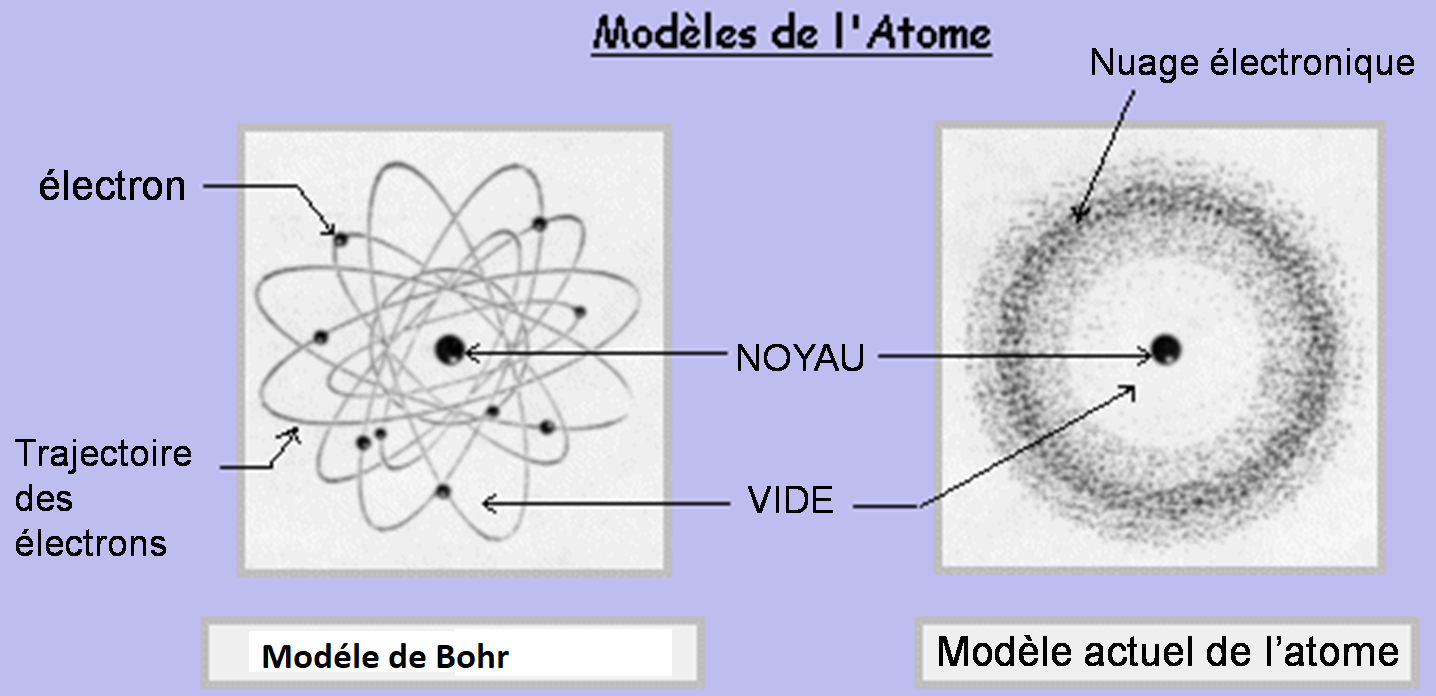 Le modèle de Bohr: Le  modèle de Bohr  assimilé l’atome par le système solaire,  dans  ce  modèle, l'électron tourne autour du noyau dans une orbite circulaire, comme une planète autour du Soleil.Le modèle actuel de l'atome:     Le modèle actuel de l'atome est donné par deux savants : Schrödinger et Louis de Broglie: ont    découvert qu’il est impossible de connaître précisément la position des électrons : ils n’ont pas de trajectoire bien définie. Les électrons forment un nuage électronique autour de noyau.IV- Les constituants de l’atome :L’atome est constitué de deux éléments principaux, le noyau et les électrons Séparent par un vide.Le noyau:Le noyau est situé au centre de l'atome et porte des charges positives de valeur +Ze, il occupe un espace très petit il  est 100000 fois petit que l’atome auquel il appartient et  contient presque toute la masse de l’atome. Les électrons:Les électrons sont très petites particules avec une charge négative (-Ze). L’électron symbolise par e- et sa masse est négligée devant la masse de noyau, chaque électron porte une charge électrique élémentaire négative -e de valeur approchée -1,6.10-19 CV- le numéro atomique: Le numéro atomique c’est le nombre de charge élémentaire  positive au noyau on le symbolise par la lettre Z. Exercice n°2 : Remarque : Z (le numéro atomique) = nombre de charges positive au noyau = nombre des électrons dans l’atomeVI- Neutralité électrique de l'atome:                                  Activité :  On constaté que la charge électrique de l’atome est nulLa charge de noyau d’un atome est :	 QN=+ZeLa charge des électrons d’un atome est :	  QE=-ZELa charge d’un atome est  	QA=QN +QE = +ZE + (-ZE) = 0 CQA= 0 CConclusion : La charge totale d'un atome est nulle : un atome est électriquement neutre. Il possède autant de charges positives que de charges négatives.VII- Les ions : Activité : En s’appuyant sur ce qui précède, je complète le tableau suivant :Définitions:  Un ion est un atome, ou  groupe d'atomes, ayant perdu ou gagné un ou plusieurs électrons.Cation (ion positif) est un atome, ou  groupe d'atomes, ayant perdu un ou plusieurs électrons.Anion (ion négatif) un atome, ou  groupe d'atomes, ayant  gagné un ou plusieurs électrons.Un ion provient d’un atome c’est ion monoatomique (H+, O2- ….).Un ion provient d’un groupe d’atomes c’est ion polyatomique (H3O+, OH2- ….).La formule chimique de l'ion:   La formule chimique de l'ion, est constituée du symbole de l'atome ou le groupe d’atome  dont il dérive suivi en exposant (en haut à droite) du nombre de charges positives (+) ou négatives (-) qu'il a en excès.Le nombre de charges élémentaires excédentaires  correspond à la différence entre le nombre de charge élémentaire au  noyau  et d’électrons. La charge  de l'ion: La charge de l'ion n'est pas nul, comme l'atome qui est électriquement neutre, et on
cannait sa charge par son symbole.Exercice n° 3 :VIII- La conductivité électrique :Activité : 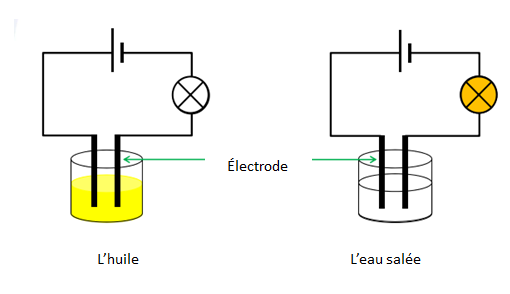 Conclusion : Dans les solutions aqueuses le déplacement du courant électrique s’interprète par le déplacement des ions. Par contre dans les métaux  le déplacement du courant électrique s’interprète par le déplacement des électrons libre.Exercice d’application n° 1 : Convertir à l’unité demandée :1e=……C-1,6.10-19 C =…e 8.10-19 C= ……e1e= …… C1e= 1,6.10-19 C-1,6.10-19 C= ……e8e= ………C L’atomeModèle de l’atomeNombre de charge positiveNombre de charge négativeNuméro
atomiqueHydrogèneH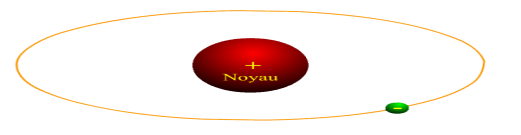 CarboneC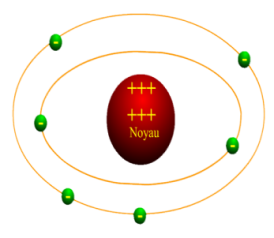 OxygèneO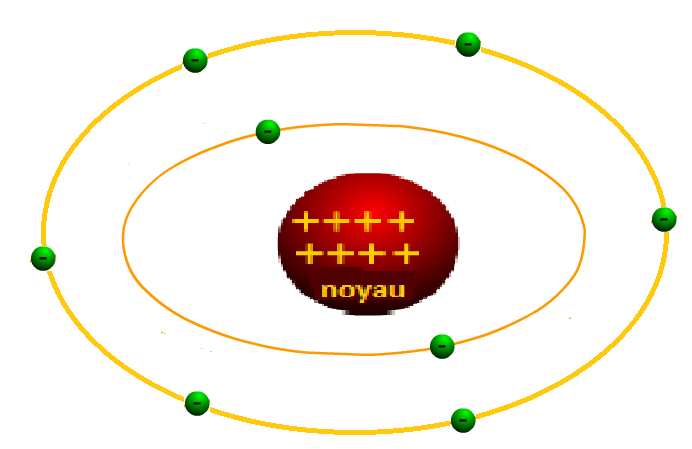 L’atomeSymboleNuméro
atomiqueCharge du
noyau (+Ze)Charge des  électrons (-Ze)Charge
d’atomeHydrogène Carbone Oxygène 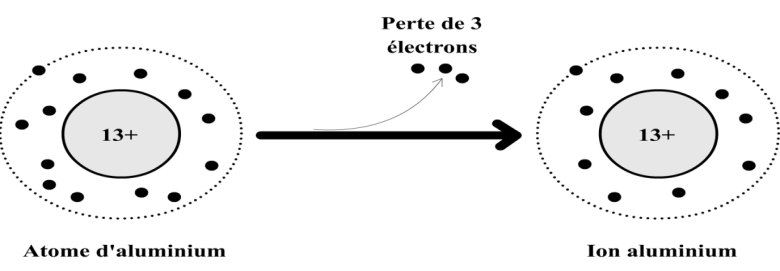 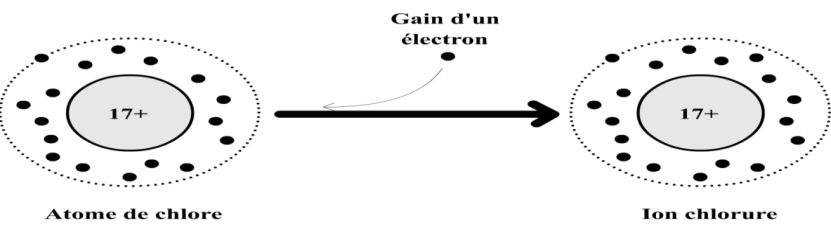 Atome de chlore Atome de chlore  après gain de 2 électronsAtome d’aluminiumAtome d’aluminium après perte de 3 électronsLa charge électrique des électronsLa charge électrique de noyauCharge électrique globaleL’atomeL’atomeL’atomeL’atomeL’atomeL’ionL’ionL’ionL’ionL’ionSymbole de l’atomeNuméro atomiqueLa charge de noyauQnLa charge des électronsQeLa charge de l’atomeQaLa charge de l’ionQiLa charge des électronsQeLa charge de noyauQaNombre d’électronLa formule de l’ionO8-2e+26eFe3+Fe-11eNa+H+eH-+eH+